    Кому ____________________________                                                                      (Ф.И.О. физического лица, наименование юридического лица,                                                                        ____________________________                                                                                                                                почтовый индекс и адрес)РЕШЕНИЕоб отказе в исправлении опечаток и (или) ошибок в решении о признании садового дома жилым домом и жилого дома садовым домом * (далее – решение)Органом местного самоуправления «Комитет по архитектуре и градостроительствуКаменск-Уральского городского округа»по результатам рассмотрения заявления об исправлении допущенных опечаток и ошибок в решении от _____________ № ___________ принято решение об отказе во внесении исправлений в решение.Данный отказ может быть обжалован в досудебном порядке путем направления жалобы в ______________________________________________________________________________________________________________________, а также в судебном порядке.Дополнительно информируем: _______________________________________________________________________________________________________________________.(указывается информация, необходимая для устранения причин отказа во внесении исправлений в уведомление, 
а также иная дополнительная информация при наличии).__________________________    ________________   ______________________________                            (должность)                                               (подпись)                              (фамилия, имя, отчество (при наличии)Дата* - нужное подчеркнуть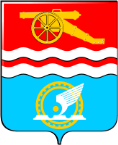 Свердловская областьКаменск-Уральский городской округОрган местного самоуправления «Комитет по архитектуре и   градостроительству Каменск-Уральского городского округа» Ленина улица, 32,  Каменск-Уральский город Свердловская область, Россия, 623400телефон: (3439)  396942, факс 396979E-mail: architect@admnet.kamensktel.ruСвердловская областьКаменск-Уральский городской округОрган местного самоуправления «Комитет по архитектуре и   градостроительству Каменск-Уральского городского округа» Ленина улица, 32,  Каменск-Уральский город Свердловская область, Россия, 623400телефон: (3439)  396942, факс 396979E-mail: architect@admnet.kamensktel.ru№ пункта Администра-тивного регламентаНаименование основания для отказа во внесении исправлений в решение в соответствии с Административным регламентомРазъяснение причин отказа во внесении исправлений 
в решениеподпункт а) пункта 3.10.2несоответствие заявителя кругу лиц, указанных в пунктах 1.2.1, 1.2.2 настоящего Административного регламентауказываются основания такого выводаподпункт б) пункта 3.10.2отсутствие факта допущения опечаток и ошибок в решении о признании садового дома жилым и жилого дома садовымуказываются основания такого вывода